Nom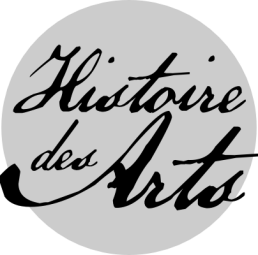 PrénomClasseDossier Histoire des ArtsLettres de femmes, court métrage d’Augusto Zanovello, 2013(Mettre une illustration de l’oeuvre)Présentation en une phrase de l’œuvre et de l’artiste :I/Biographie de l’auteurII/ Contexte historique de l’œuvreSituer l’œuvre dans son contexte historique pour interroger le rapport entretenu par l’œuvre à l’Histoire. Réception de l’œuvre (a-t-elle suscité le succès, le rejet, l’indifférence ?)III/ Analyse de l’œuvre (étude de la bande annonce de Lettres de femmes)Description générale de l’œuvre et synopsisDe l’Antiquité au IXe siècleDu IXe à la fin du XVIIe siècleXVIIIe et XIXe sièclesLe XXe siècle et notre époqueArts, créations, culturesArts, espace, tempsArts, états et pouvoirArts, mythes et religionsArts, techniques, expressionsArts, rupture et continuitéArts de l’espaceArts du langageArts du quotidienArts du sonArts du spectacle vivantArts du visuelDescription générale de l’œuvre et synopsis2. Analyse techniquea) La technique du stop-motion et la stéréoscopieb) Etude de la composition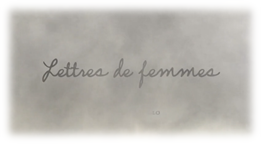 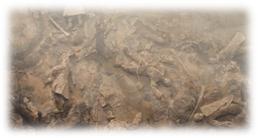 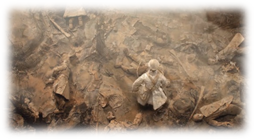 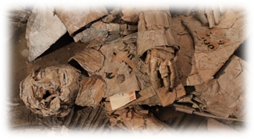 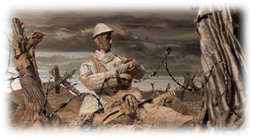 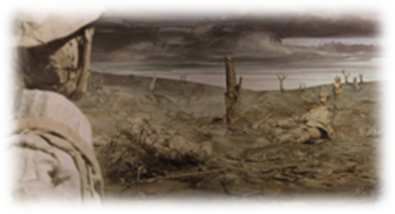 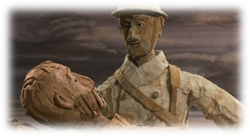 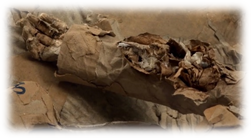 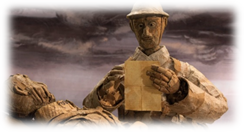 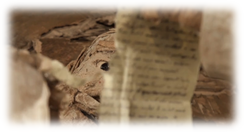 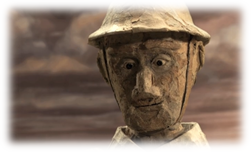 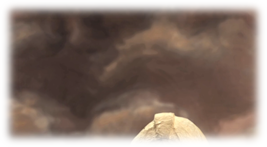 c) La lumière et les couleurs3. Analyse personnellea)	Le choix de la matière : le papier et le carton.a)	L’horreur de la guerre